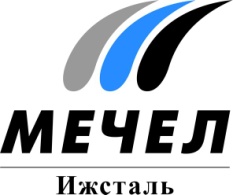 ЗАВОД «ИЖСТАЛЬ» В ПЕРВОМ ПОЛУГОДИИ УВЕЛИЧИЛ ОБЪЕМЫ ПРОИЗВОДСТВАИжевск, Россия – 03 августа 2017 г. – ПАО «Ижсталь» (входит в Группу «Мечел») в первом полугодии на 31 % увеличило объемы производства и реализации продукции в сравнении с аналогичным периодом прошлого года.Объем реализации металлопродукции достиг 204 тыс. тонн. Выплавка стали составила 152 тыс. тонн, что на 34 % превышает уровень прошлого года. Производство готового проката возросло на 13 % до 173 тыс. тонн. Положительная динамика показателей в первом полугодии обусловлена  как увеличением производства непрерывно-литой заготовки и слитков в рамках кооперации с предприятиями металлургического дивизиона Группы «Мечел», так и увеличением реализации предприятиям автомобилестроения, ОПК, машиностроения и горно-обогатительным комбинатам.При этом произошел существенный рост реализации высокомаржинальной продукции. Более чем в 1,6 раза выросла отгрузка легированного сортамента. Увеличение реализации продукции из быстрорежущих и нержавеющих марок стали составило 34 % и 37 % соответственно.***ПАО «Ижсталь»Управление делами администрациии общественных отношенийАндрей ДюгуровТел.: +73412 910-801e-mail: dav@izhstal.ru ***ПАО «Ижсталь» занимает ведущие позиции среди российских производителей специальных марок стали, сплавов и нержавеющего проката. Выпускает сортовой и калиброванный прокат, холоднокатаную ленту, стальные фасонные профили высокой точности из конструкционных, инструментальных, быстрорежущих, нержавеющих марок стали. Система менеджмента качества имеет сертификат соответствия требованиям международного стандарта ISO 9001:2008. Предприятие входит в металлургический дивизион Группы «Мечел», находящийся  под управлением ООО «УК Мечел-Сталь».***«Мечел» – глобальная горнодобывающая и металлургическая компания. Продукция компании поставляется в Европу, Азию, Северную и Южную Америку, Африку. «Мечел» объединяет производителей угля, железной руды, стали, проката, ферросплавов, тепловой и электрической энергии. Все предприятия работают в единой производственной цепочке: от сырья до продукции с высокой добавленной стоимостью.